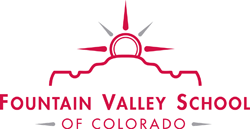 Guidelines for Giving Stock to Fountain Valley SchoolContact the FVS Advancement Office at (719) 391-5226 or email slwalker@fvs.edu to notify our office of the pending transfer, or if you have questions.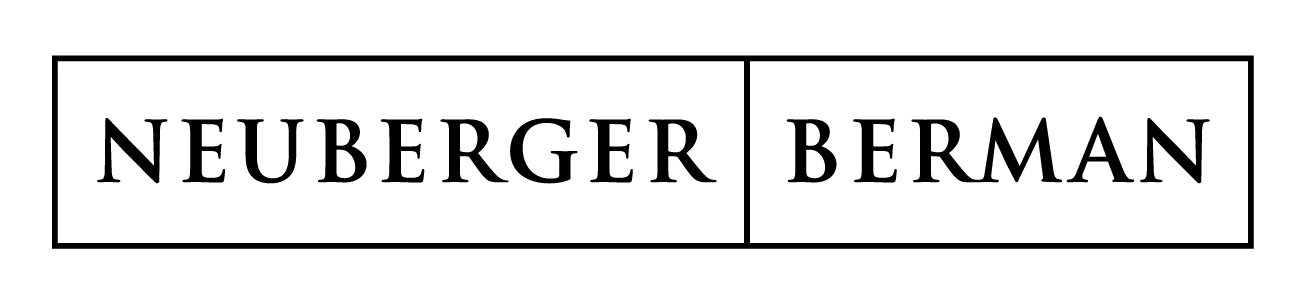 SECURITIES DEPOSIT FORMPLAN NAME: 	Fountain Valley School of ColoradoACCOUNT NUMBER: 	593-05036     NBT008238SHARES:		SECURITY DESCRIPTION						__________        	________________________________________ __________		__________________________________________________        	________________________________________ __________		________________________________________SENT BY:  _____________________	Date _______________ 		      (NAME)			             (MM/DD/YY)			SECURITIES TRANSFER INSTRUCTIONS:DTC 0226 NFSA/C# NBT008238Acct Name: Fountain Valley School of Colorado Gift AccountAttn: J. Berkowitz/E. AppletonFAX THIS FORM TO NEUBERGER BERMAN TRUST COMPANY: Fax: (646) 537-4638Revised September 14, 2016